Пластилиновая живопись «Белый парус» (1 год обучения)   Давайте почувствуем себя отважными капитанами. Для этого нам нужно изобразить кораблик. Но рисовать мы его будем не красками или карандашами, с помощью пластилина. Такая картина получится реалистичной и объемной. А называться она будет «Белый парус». Для создания аппликации нам понадобится: - картон- пластилин белого, серого, коричневого, синего, голубого, желтого и красного цветов.Ход работы1. Возьмем пластилин белого и синего или голубого цвета. Смешаем эти цвета. У нас получится сине-белый мраморный эффект – такая масса подойдет для лепки неба с облаками.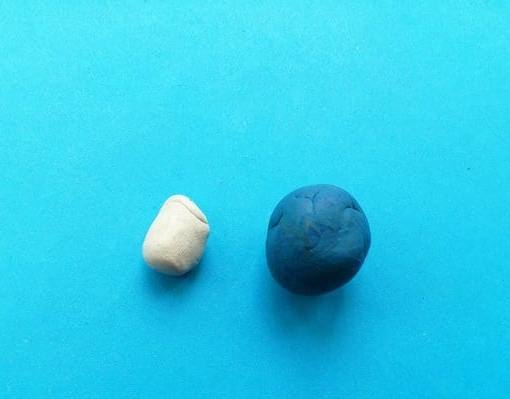 2. Размазываем пальцами голубой пластилин на верхнюю часть картона – это небо.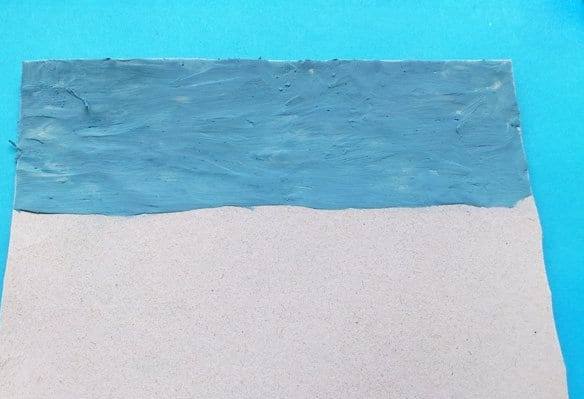 3. Ниже «рисуем» пластилином море. Разглаживаем пальцами неровности.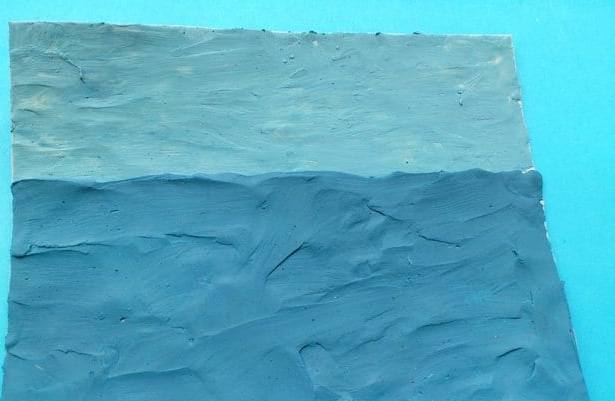 4.  Прикрепляем коричневую «лепешку» - это корпус лодочки. Добавим несколько волнистых колбасок голубого цвета – это волны.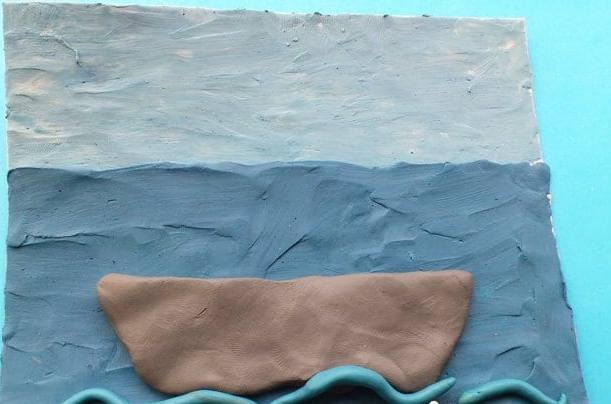 5. Добавляем мачту и парус. Для паруса нужен белый пластилин: его разминаем в руках, затем делаем лепешку треугольной формы и приклеиваем к мачте.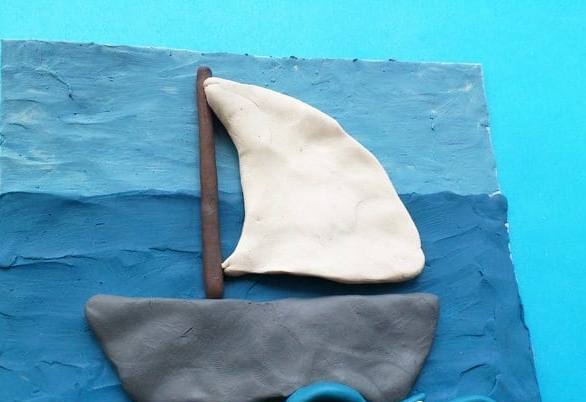 6. Теперь добавляем заднюю часть паруса и якорь. К мачте приклеиваем красный флажок.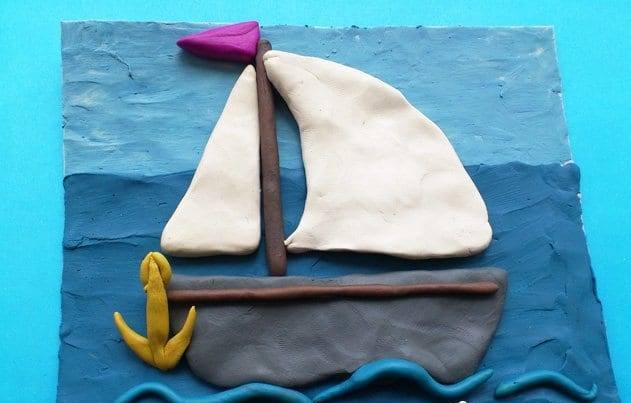 Рисунок пластилином на морскую тему готов!